С О Г Л А С О В А Н И ЕПроекта постановления администрации Камышловского городского округавид правового актаНаименование правового Об утверждении административного регламента предоставления муниципальной услуги «Принятие решения о переводе жилого помещения в нежилое и нежилого помещения в жилое помещение»Вид правого акта разослать: 1- архитектура,  Передано на согласование: 13.05.2019г.                                                                             (дата)Глава Камышловского городского округа                                     А.В. Половников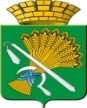 АДМИНИСТРАЦИЯ КАМЫШЛОВСКОГО ГОРОДСКОГО ОКРУГАП О С Т А Н О В Л Е Н И Еот ___________ года  № _______г. КамышловОб утверждении административного регламента предоставления муниципальной услуги «Принятие решения о переводе жилого помещения в нежилое и нежилого помещения в жилое помещение»В соответствии со статьей 16 Федерального закона от 06.10.2003 года № 131-ФЗ «Об общих принципах организации местного самоуправления в Российской Федерации», статьей 2 Федерального закона от 02.05.2006 года № 59-ФЗ «О порядке рассмотрения обращений граждан Российской Федерации», статьей 6 Федерального закона от 27.07.2010 года № 210-ФЗ «Об организации предоставления государственных и муниципальных услуг», с Градостроительным кодексом Российской Федерации, Жилищным кодексом Российской Федерации, с Постановлением Правительства Российской Федерации от 30.04.2014 года № 403 «Об исчерпывающем перечне процедур в сфере жилищного строительства», статьей 15 Федерального закона от 24.11.1995 года № 181-ФЗ «О социальной защите инвалидов в Российской Федерации», с постановлением Правительства Российской Федерации от 15 июня 2009 № 478 «О единой системе информационно-справочной поддержки граждан и организаций по вопросам взаимодействия с органами исполнительной власти и органами местного самоуправления и использованием информационно-телекоммуникационной сети Интернет», с постановлением Правительства Свердловской области от 17 октября 2018 года №697-ПП «О разработке и утверждении административных регламентов осуществления государственного контроля (надзора) и административных регламентов предоставления государственных услуг», руководствуясь Уставом Камышловского городского округа, постановлением главы Камышловского городского округа от 27 июля 2009 года № 1178 «Об утверждении Порядка разработки, утверждения и корректировки административных регламентов структурных подразделений, отраслевых (функциональных) органов администрации Камышловского городского округа по исполнению муниципальных функций и предоставлению муниципальных услуг», постановлением главы Камышловского городского округа от 14 июля 2015 года № 1063 «Об утверждении перечня муниципальных услуг, предоставляемых через «Многофункциональный центр предоставления государственных и муниципальных услуг» на территории Камышловского городского округа», администрация Камышловского городского округаПОСТАНОВЛЯЕТ:Утвердить административный регламент предоставления муниципальной услуги «Принятие решения о переводе жилого помещения в нежилое и нежилого помещения в жилое помещение» (прилагается).Организационному отделу администрации Камышловского городского округа опубликовать настоящее постановление в газете «Камышловские известия» и на официальном сайте Камышловского городского округа в информационно-телекоммуникационной сети «Интернет» в десятидневный срок. Распоряжение главы Камышловского городского округа № 264-р от 17.12.2009 года «Об утверждении Административного регламента предоставления муниципальной услуги по принятию решения о переводе жилого помещения в нежилое и нежилого помещения в жилое помещение» считать утратившими силу. Контроль за исполнением настоящего постановления оставляю за собой.Глава Камышловского городского округа                                     А.В. ПоловниковДолжность, Фамилия и инициалыСроки и результаты согласованияСроки и результаты согласованияСроки и результаты согласованияДолжность, Фамилия и инициалыДата поступления на согласованиеДата согласованияЗамечания и подписьПервый зам. главы администрации Камышловского городского округаЕ.А. Бессонов Зам. главы администрации Камышловского городского округаЕ.Н. ВласоваНачальник  юридического отдела  О.А. УсоваПредседатель комитета по имуществу и земельным ресурсам Е.В. МихайловаНачальник отдела архитектуры и градостроительства Т. В. НифонтоваНачальник организационного отдела Е.В. СенцоваНач. отдела ЖКХ и городского хозяйстваЛ.А. СеменоваФ.И.О. исполнителя, место работы, должность, телефон:Чулошникова А.С. – главный специалист отдела архитектуры и градостроительства администрации Камышловского городского округател.: 8(34375) 2-47-37